CORNY 2014SOUTĚŽ:	OKRESNÍ FINÁLE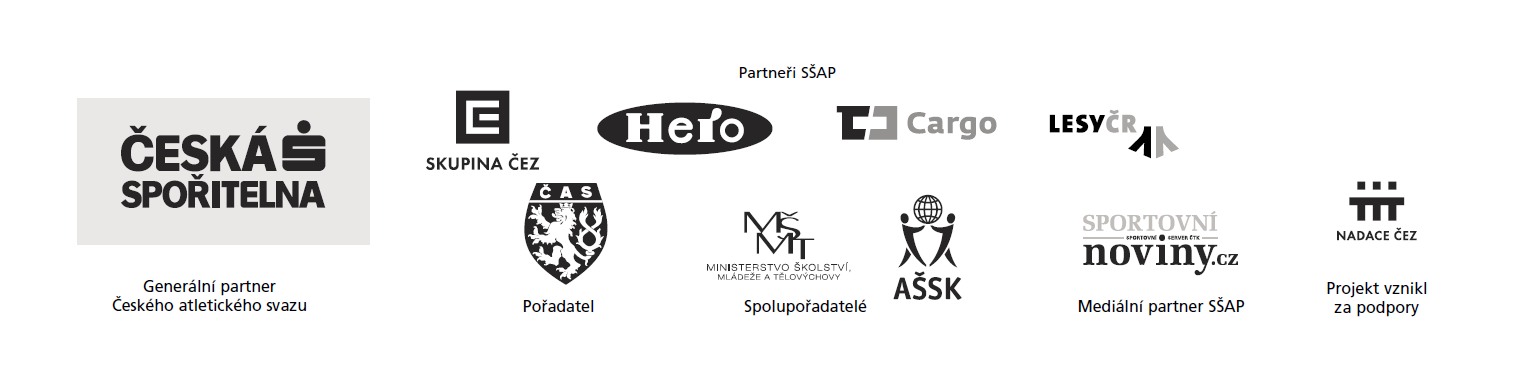 MÍSTO:		LITOMYŠLDATUM:	18. 9. 2014CornySTŘEDOŠKOLSKÝATLETICKÝ POHÁR33. ročníkLitomyšlPROPOZICE OKRESNÍHO KOLA  2013/2014Pořadatel:	VOŠP a SPgŠ LitomyšlDatum:			čtvrtek 18. září 2014Místo:			Městský stadion LitomyšlStartují:			Družstva chlapců a dívek středních škol a učilišť okresu Svitavy 			(maximálně 12 závodníků v družstvu).Přihlášky:	Na místě do 9:00 hod.Kategorie:	Chlapci a dívky 1. – 4. roč. středních škol a učilišť, u víceletých gymnázií z kvinty až oktávy, narození v letech 1998, 1997, 1996, 1995.Disciplíny:	Chlapci – 100m, 400m, 1500m, výška, dálka, koule , štafeta 100-200-300-400m. 	Dívky – 60m, 200m, 800m, výška, dálka, koule , štafeta 100-200-300-400m.Omezení startu:	Jednotlivec může startovat ve dvou disciplínách a ve štafetě (kromě kombinace 400m, 1500m a 400m ve štafetě), přičemž za družstvo mohou v každé disciplíně startovat maximálně tři závodníci (závodnice) + dvě štafety.Hodnocení:	Za družstvo bodují vždy dva nejúspěšnější závodníci (závodnice) v každé disciplíně a jedna štafeta a to dle bodovacích tabulek ČAS pro mládež z roku 1997.	Poznámka: bodování štafet 100-200-300-400m dle tabulky pro běh na 1000m  mužů – vícebojařů (jak u chlapců, tak u dívek). Střední tratě (800m dívek a 1500m chlapců) se bodují podle tabulky pro vícebojaře.	Při rovnosti bodů dvou, nebo více družstev se pořadí určuje dle pravidel pro víceboje (č. 200, odst. 11).Postup:	První a druhé družstvo v kategorii posupuje do krajského finále.Soutěžní řád:	Prezentace 10 min. před zahájením disciplíny v příslušných sektorech u	vrchníka disciplíny či startéra.	Všechny běhy jsou finálové, startovní čísla budou přidělena účastníkům	běhů na 800m a 1500m a posledním běžcům štafet.	Všichni účastníci dálky a koule mají čtyři pokusy.	Základní výška pro dívky , pro chlapce , dále vždy po 4 cm.Doporučenýčasový pořad:	  9.30 hod.	 D	výška H	koule D		  9.50 hod.	 H	dálka D	10.30 hod.	200 m D			koule H	10.50 hod.	400 m H	výška D	dálka H	11.30 hod.	800 m D		11.50 hod.	1500 m H	12.05 hod.	štafeta D	12.15 hod.	štafeta H	12.30 hod.	vyhlášení výsledkůMgr. Miloš Pečinka hlavní pořadatel	